OBJEDNÁVKA č. 348/2024/OM-OB	Na faktuře uvádějte vždy toto číslo objednávky!Datum vystavení: 16.02.2024Objednatel:	Dodavatel:Statutární město Karviná	Bohumír Wanecki	Fryštátská 72/1, 733 24 KARVINÁ	Na Bělidle č. p. 801/4, Fryštát, 73301 Karviná 1IČO: 00297534	IČO: 15404927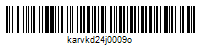 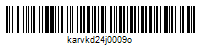 DIČ: CZ00297534   |  (Plátce DPH)	DIČ: xxxxČíslo účtu: 4335262/0800	Číslo účtu: xxxxVyřizuje:	xxxxTelefon:	+420 596 387 xxxxE-mail: 	xxxxx@karvina.czRozpis položekPodmínky objednateleLhůta splatnosti faktury činí 21 dní od jejího doručení objednateli. Povinnost zaplatit je splněna dnem odepsání příslušné částky z účtu objednatele.Objednatel ve vztahu k danému plnění vystupuje jako osoba povinná k dani. Plnění dle § 92a-92g zák. č. 235/2004 Sb. bude fakturováno v režimu přenesení daňové povinnosti.Dodavatel bude v dokladech při platebním styku s objednatelem užívat číslo účtu uveřejněné dle § 98 zák. č. 235/2004 Sb. v registru plátců a identifikovaných osob.	Faktura bude doručena objednateli v digitální formě ve formátu ISDOC (ISDOCX) nebo PDF/A, a to elektronickou poštou na adresu epodatelna@karvina.cz, případně do datové schránky objednatele. Faktura bude mít náležitosti dle příslušných právních předpisů. Dále musí faktura obsahovat číslo této objednávky. Součástí faktury bude příloha – soupis provedených prací oceněný podle položkového rozpočtu odsouhlasený objednatelem, předávací protokol či obdobný doklad.Statutární město Karviná je povinným subjektem dle zákona č. 340/2015 Sb., o registru smluv. Povinnosti dle tohoto zákona v souvislosti s uveřejněním objednávky zajistí objednatel.Lhůta plnění: 21.02.2024 -06.03.2024Místo dodání: 1353/2, 1353/5Předpokládaná cena s DPH: 57 490,16 Kč 					Za objednatele: Ing. Helena Bogoczová, MPA, vedoucí odboruAkceptace objednávky	Akceptaci zašlete podepsanou elektronickým podpisem nebo podepsanou a oskenovanou na epodatelna@karvina.cz.Dodavatel objednávku akceptuje a čestně prohlašuje, že se na něj nevztahují mezinárodní sankce. Datum a podpis: 21.2. 2024  Bohumír WaneckiPředmět objednávky byt č. 2 a 5 ,  č.p. 1353, tř. Osvobození, Karviná-Nové Město- výmalba bytu a nátěry po provedené rekonstrukci elektroinstalace.Poř.NázevMJPočetCena / MJCena celkem1malba 1353/2kmpl1,00        28 745,08        28 745,082malba 1353/5kmpl1,00        28 745,08        28 745,08Předpokládaná cena celkem (včetně DPH):Předpokládaná cena celkem (včetně DPH):cena s DPH: 57 490,16 Kčcena s DPH: 57 490,16 Kčcena s DPH: 57 490,16 Kčcena s DPH: 57 490,16 Kč